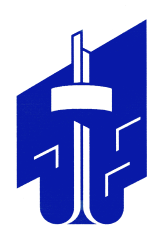 СОВЕТ депутатов металлургического района
второго созыварешениеот 20.02.2023	                                                                                                                   № 31/3Об отчете ВРИО  начальника Отдела полиции «Металлургический» УМВД России              по           г. Челябинску перед Советом депутатов Металлургического района       «Об итогах работы отдела полиции «Металлургический» УМВД России              по г. Челябинску за 2022 год» На основании Федерального закона от 06 октября 2003 года № 131-ФЗ «Об общих принципах организации местного самоуправления в Российской Федерации», Устава Металлургического района города ЧелябинскаСовет депутатов Металлургического районаР Е Ш А Е Т:Принять к сведению отчет ВРИО начальника Отдела полиции «Металлургический» УМВД России по г. Челябинску перед Советом депутатов Металлургического района       «Об итогах работы отдела полиции «Металлургический» УМВД России по г. Челябинску за 2022 год».Рекомендовать начальнику организационно-правового отдела Совета депутатов Металлургического района З.И. Латыповой разместить отчет ВРИО  начальника Отдела полиции «Металлургический» УМВД России по г. Челябинску перед Советом депутатов Металлургического района «Об итогах работы отдела полиции «Металлургический» УМВД России по г. Челябинску за 2022 год» в сетевом издании Совета депутатов Металлургического района в информационно-телекоммуникационной сети «Интернет» (metallsovet.ru)». 3.  Настоящее решение вступает в силу со дня его подписания.Председатель Совета депутатовМеталлургического района                                                                                А. Е. Четвернин